Do you want to grow in the spiritual discipline of giving? Do you want to be a better steward of God’s blessings in your life? Do you want to honor God with the way you give, the way you spend, and the way save? Do you want to do all this, but just don’t know where to start? Today, we begin to unpack some practical ways to helps us all grow in our stewardship of God’s blessings. Poinsettia Give-Away ~ Our Evangelism Team is hosting a Poinsettia Give-Away this Christmas season. Various groups in our church, from small groups, JoyBelles, Choir, and other similar groups, will be given five poinsettias to hand out in our community. Many West Side Christians will be asked to hand out a Poinsettia to a non-West Sider, and you might just be one. Will you start thinking of who you might want to bless with the gift of a Poinsettia?Wednesday Night Men’s Bible Study ~ Jesus is perhaps the greatest story teller to ever live. His stories have stood the test of time and continue to be told today. On Wednesday nights, starting November 29th, our Men’s Bible Study will unpack six of Jesus greatest stories. You are invited to join us. 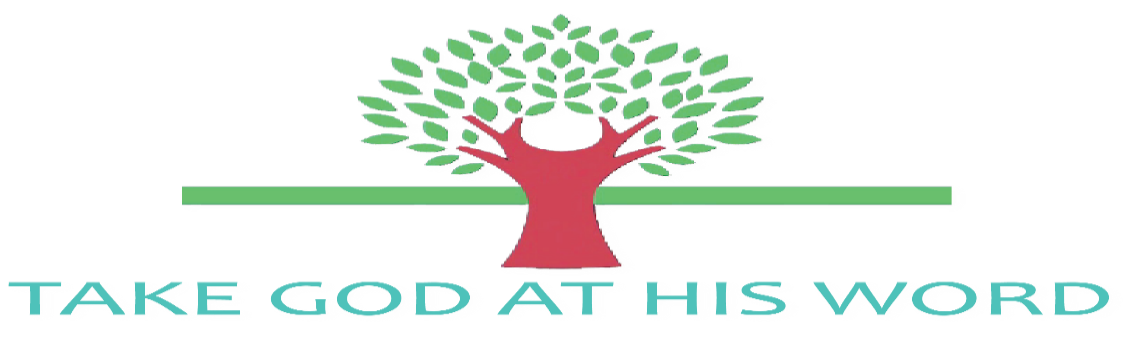 Sermon NotesPractical Plan for Generous GivingMatthew 25:14-30 (Psalm 63:1-5)(Page 694 in the Sermon Bible)How can I practically grow in my giving?I think like a _______________ _______________ I Remember _________ owns _____________I Understand God’s ____________ gives me ____________I keep materialistic _____________ in ___________I act like a _______________ _______________Right _____________ leads to right _____________I feel like a _______________ _______________God _____________ me like an heirGod _____________ for me like an heir